lMADONAS NOVADA PAŠVALDĪBA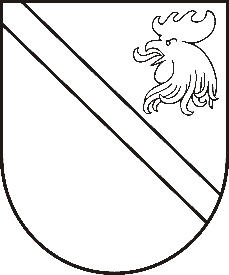 Reģ. Nr. 90000054572Saieta laukums 1, Madona, Madonas novads, LV-4801 t. 64860090, e-pasts: pasts@madona.lv ___________________________________________________________________________MADONAS NOVADA PAŠVALDĪBAS DOMESLĒMUMSMadonā2021.gada 25.februārī								             Nr.79									       (protokols Nr.5, 4.p.)Par Madonas novada pašvaldības Sociālā dienesta vadītāja amata pienākumu izpildītāja iecelšanu  	Madonas novada pašvaldības izpilddirektora p.i. Ā.Vilšķērsts informē, ka sakarā ar to, ka ar 2021.gada 26.februāri (pēdējā darba diena) tiks izbeigtas darba tiesiskās attiecības ar Madonas novada pašvaldības Sociālā dienesta vadītāju Gundaru Riekstiņu, ir nepieciešams iecelt Sociālā dienesta vadītāja amata pienākumu izpildītāju.	Izpilddirektora p.i. Ā.Vilšķērsts ierosina par Sociālā dienesta vadītāja amata pienākumu izpildītāju iecelt pašreizējo Sociālā dienesta vadītāja vietnieci Ilzi Fārnesti līdz dienai, kad amatā tiks iecelts jauns Sociālā dienesta vadītājs vai līdz dienai, kad ar citu rīkojumu tiek uzdots pārtraukt pildīt Sociālā dienesta vadītāja pienākumu izpildītāja pienākumus, atkarībā no tā, kurš no šiem notikumiem iestāsies agrāk. Pamatojoties uz augstāk minēto, atklāti balsojot: PAR - 14 (Agris Lungevičs, Aleksandrs Šrubs, Andrejs Ceļapīters, Andris Sakne, Antra Gotlaufa, Artūrs Grandāns, Gatis Teilis, Inese Strode, Ivars Miķelsons, Kaspars Udrass, Rihards Saulītis, Valda Kļaviņa, Valentīns Rakstiņš, Zigfrīds Gora), PRET – NAV, ATTURAS –  1 (Andris Dombrovskis), Madonas novada pašvaldības dome NOLEMJ:Ar 01.03.2021. iecelt Ilzi FĀRNESTI par Madonas novada pašvaldības Sociālā dienesta vadītāja amata pienākumu izpildītāju līdz dienai, kad amatā tiks iecelts jauns Sociālā dienesta vadītājs vai līdz dienai, kad ar citu rīkojumu tiek uzdots pārtraukt pildīt Sociālā dienesta vadītāja pienākumu izpildītāja pienākumus, atkarībā no tā, kurš no šiem notikumiem iestāsies agrāk. Noteikt, ka Sociālā dienesta vadītāja amata pienākumu izpildītājam ir visas Sociālā dienesta vadītāja amata pienākumos, Madonas novada pašvaldības Sociālā dienesta nolikumā un citos normatīvajos aktos noteiktās pilnvaras.Noteikt, ka uz Sociālā dienesta vadītāja pienākumu veikšanas laiku I.FĀRNESTE neveic Sociālā dienesta vadītāja vietnieka pienākumus.Noteikt, ka Sociālā dienesta vadītāja pienākumu izpildītāja saņem Sociālā dienesta amata vienību sarakstā Sociālā dienesta vadītājam noteikto mēnešalgu.Noteikt, ka pēc lēmuma 1.punktā noteiktā notikuma iestāšanās I.FĀRNESTE turpina veikt Sociālā dienesta vadītāja vietnieka amata pienākumus.Lēmums stājas spēkā ar tā pieņemšanas brīdi.Domes priekšsēdētājs							                      A.LungevičsElsiņa 64860093